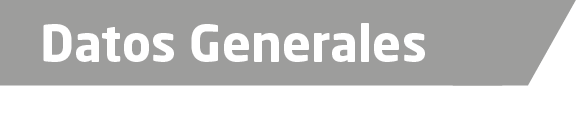 Nombre AméricaGonzález Montiel.Grado de Escolaridad Licenciada en DerechoCédula Profesional (Licenciatura) 9931321Teléfono de Oficina 22-31105Correo Electrónico americamina@hotmail.comDatos GeneralesFormación Académica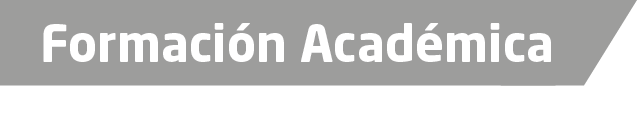 2012-2015Universidad Popular Autónoma de Veracruz “Febrero 2012.Los Derechos Humanos en el nuevo sistema de justicia penal”Impartido por el Instituto de Formación Profesional.Febrero 2012Curso –taller de identificación de los valores     organizacionales y motivación para el trabajo.”Impartido por el Instituto de Formación Profesional.Junio 2015“Curso fases del procedimiento Penal de 15 horas.”Impartido por el Instituto de Formación Profesional.Agosto – noviembre 2015.“Formación Inicial para Agente del Ministerio Publico, 680 horas.Trayectoria Profesional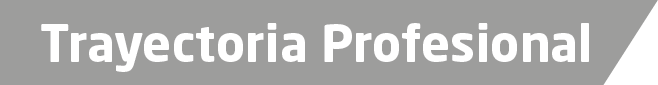 2011 al 2015Oficial secretaria del Ministerio Público adscrito al Juzgado Mixto Menor y cuarto de primera instancia en Minatitlán, Ver.2015 al 2016.Fiscal segunda Facilitadora en Minatitlán, ver. 2016 a la FechaFiscal primera Orientadora de la Subunidad de Atención TempranaMinatitlán, Ver. de Conocimiento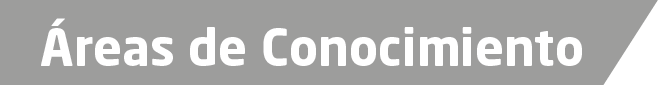 Derecho CivilDerecho Penal